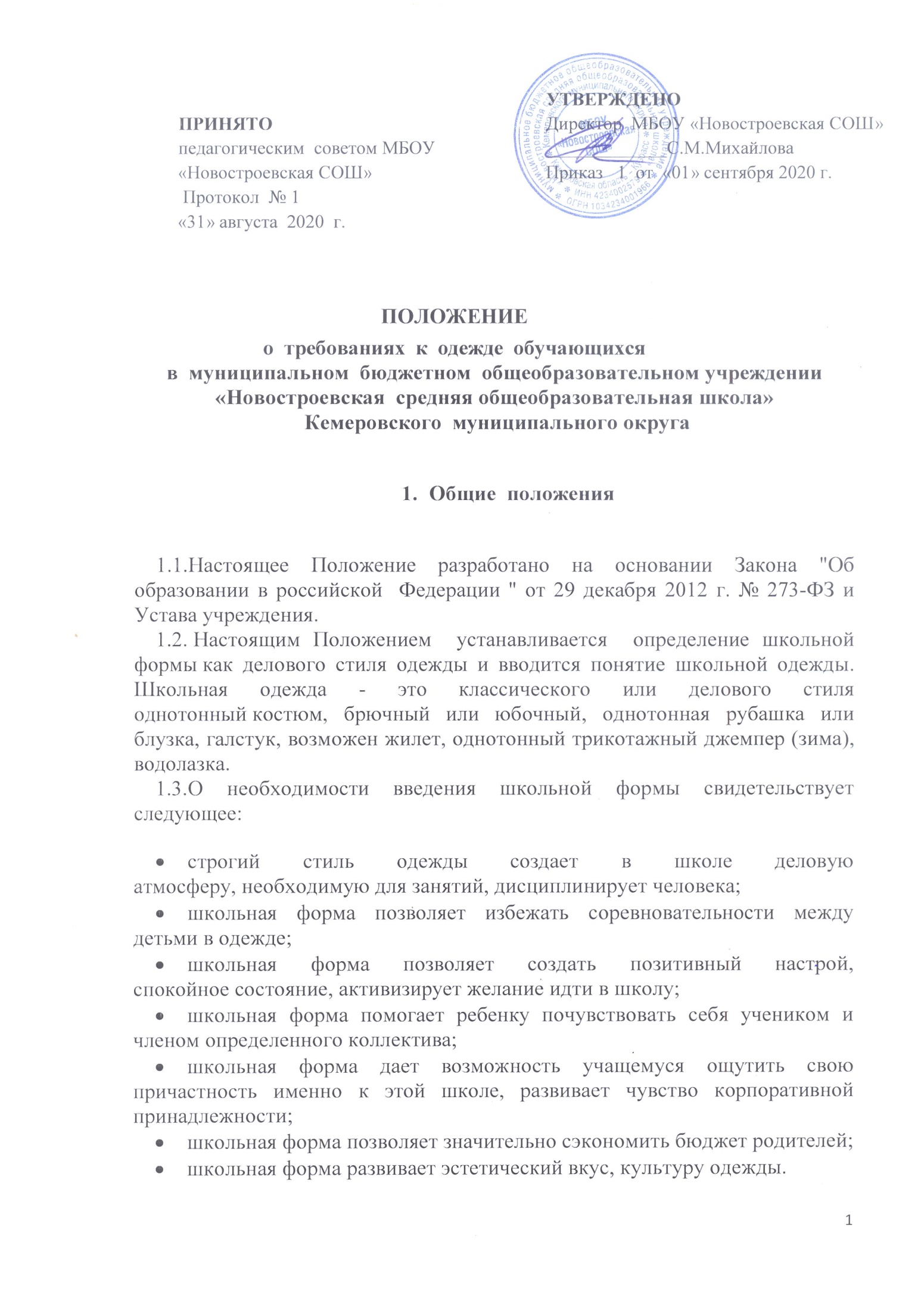 2. Правила ношения формы:2.1. Порядок ношения формы, установленный данным Положением  , является обязательным  для обучающихся 1-11-х классов школы с начала  учебного  года  до его  окончания. 2.2.  Обучающиеся 1-11-х классов носят форму ежедневно в течение
всего времени обучения.3. Требования к форме. 3.1.  Парадная форма для учащихся 1-11 классов: мальчики - костюм однотонный, сорочка белая однотонная, галстук (10 -11 классы) ; в костюме и сорочке возможны потайные полосы или клетки; девочки - костюм однотонный (жилет, юбка, брюки классические), белая блуза; в костюме и блузе возможны потайные полосы или клетки. Повседневная форма для учащихся 1-11 классов:мальчики - костюм однотонный, сорочка однотонная, галстук (10 - 11 классы), в костюме и сорочке возможны потайные полосы или клетки;девочки - костюм однотонный (жилет, юбка, брюки классические), однотонная блуза, в костюме и блузе возможны потайные полосы или клетки.Возможны любые комбинации из вышеперечисленных предметов при условии соблюдения требований к цвету и деловому стилю одежды.Не разрешается использовать в качестве украшений массивные серьги, броши, кулоны, кольца, броский макияжи маникюр.На уроки физической культуры учащиеся должны переодеваться в
спортивную форму, состоящую:для учащихся 1- 4 классов - спортивный костюм, футболка, спортивная обувь;для учащихся 5-11 классов:  - спортивный костюм или трико, футболка, спортивная обувь.На занятиях в спортивном зале (при температуре выше 14°С) - шорты или спортивные трусы, футболка мальчики - спортивный костюм или трико, футболка, спортивная обувь. На занятиях в спортивном зале (при температуре выше 14°С) - шорты или спортивные трусы, футболка. Спортивная форма в дни уроков физкультуры приносится с собой. На уроках технологии учащиеся должны быть в спецодежде: мальчики - рабочий халат, берет, нарукавники; девочки - фартук, нарукавники, косынка (одного цвета).Одежда учащихся всегда должна быть опрятной, чистой, отглаженной. Не допускается носить в учебное время пеструю, яркую, джинсовую одежду, не соответствующую сезону, месту, деловому стилю; спортивные костюмы надеваются только для уроков физической культуры и на время проведения спортивных праздников, соревнований.Педагогический состав работников школы должен показывать пример своим воспитанникам, выдерживать деловой стиль в своей повседневной одежде.Порядок введения и механизм поддержки форменного стиля.  Ответственность за доведение информации до обучающихся и их законных представителей и соблюдение пунктов данного Положения возлагается на  классных руководителей.Несоблюдение обучающимися данного Положения является нарушением
Устава школы, решения Управляющего совета школы и Правил поведения
для учащихся в школе.О случае явки учащихся без школьной формы, т.е. нарушения данного
Положения, родители должны быть поставлены в известность классным  руководителем в течение учебного дня.Данный локальный акт является приложением к Уставу школы и
подлежит обязательному исполнению учащимися и другими работниками школы.За нарушение данных правил школа оставляет за собой право на применение различного рода взысканий:замечание,уведомление родителей через дневник учащегося.Если нарушения со стороны ребёнка повторяются, то школа будет вынуждена удалить ребёнка с уроков за невыполнение правил внутреннего распорядка учреждения. Ответственность за пропуск занятий, прохождение учебного материала, а  также за жизнь и здоровье детей несут родители.